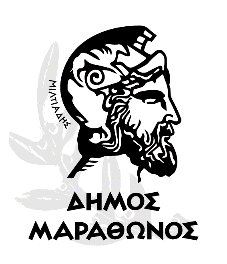 ΕΝΤΥΠΟ ΟΙΚΟΝΟΜΙΚΗΣ ΠΡΟΣΦΟΡΑΣΠροσφέρω τα ανωτέρω είδη έναντι συνολικού ποσού:…………………………………………………….…………………………………………………………………………….……………………………………..……………………………………………………………………………………………...(αναγράφετε συνολικό ποσό συμπεριλαμβανομένου του Φ.Π.Α. ολογράφως)Μαραθώνας ….. / ….. / 2022Ο Προσφέρων[Σφραγίδα Επιχείρησης, Υπογραφή Νόμιμου Εκπροσώπου]Μαραθώνας …../…../2022Προμήθεια κρυστάλλου  Ασφαλείας ΦΟΡΕΑΣ: Δήμος ΜαραθώνοςΠροϋπολογισμός: 2.232,00 ευρώ συμπεριλαμβανομένου του ΦΠΑ 24%ΠΕΡΙΓΡΑΦΗΣΥΝΟΛΟΑντικατάσταση κρυστάλλου ασφαλείας (securit) τριπλέξ 5+5 , διαστάσεων 3,51m πλάτος και 2.43,5m ύψος καθώς και αφαίρεση παλαιού από την κατασκευήΚΑΘΑΡΗ ΣΥΝΟΛΙΚΗ ΑΞΙΑΦ.Π.Α. 24%ΣΥΝΟΛΙΚΗ ΔΑΠΑΝΗ